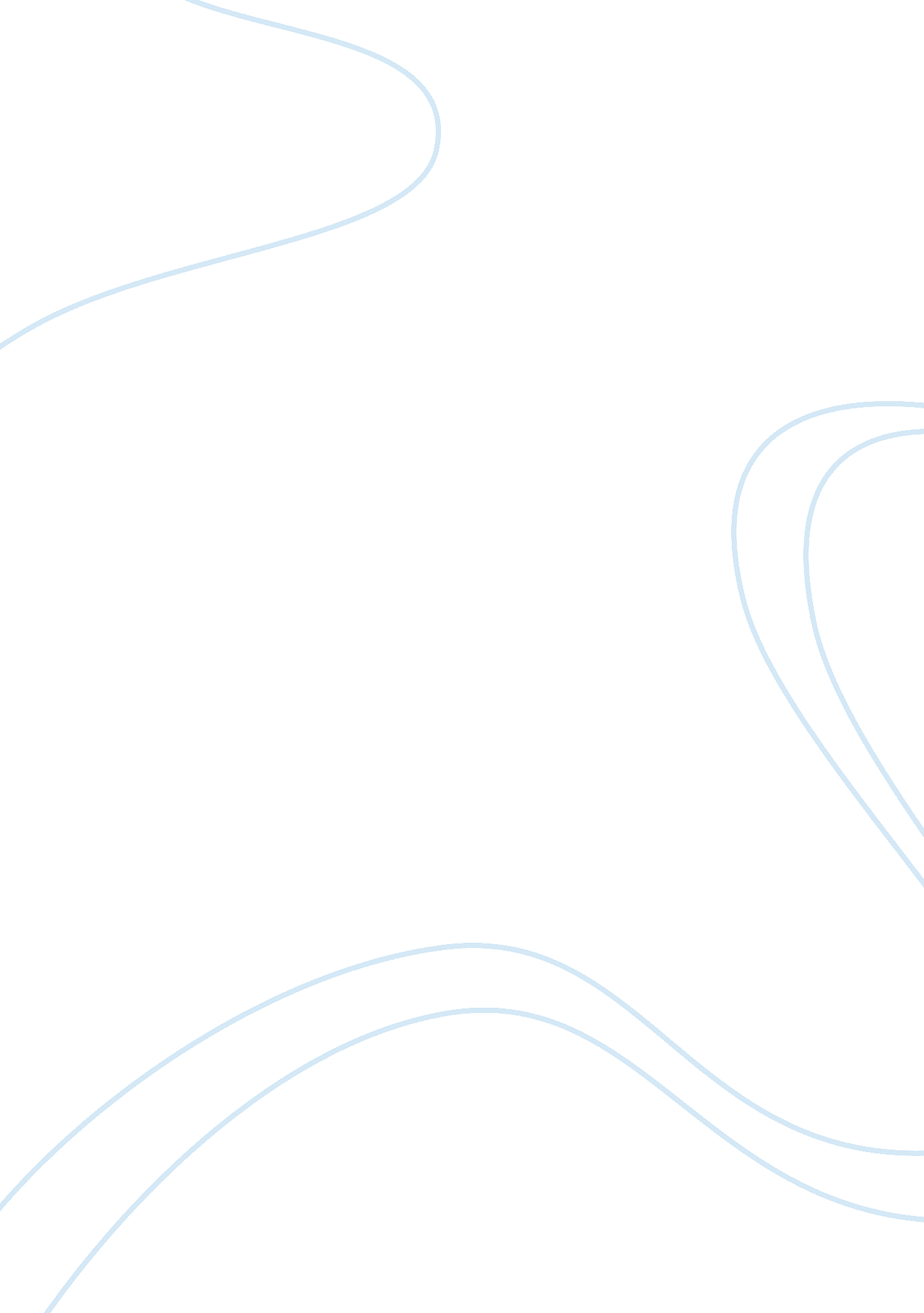 Experiment: finding spring constant essay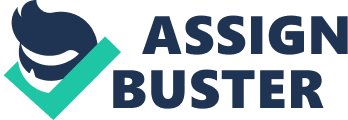 The introduction of a report intensifies the experiment to be taken, Importance of the experiment and overall background to better and understand the experiment, which consist of period motion: the period of circular motion is the time it takes to make one complete circle. The other part is simple harmonic motion: the time taken for an oscillation object to complete one full oscillation is called the time period and measured in seconds and the other part is oscillation of a vertical oscillation follows the simple harmonic motion. For more info (www. Psychotherapeutics. Mom) *Theory: The time equal to 2 pie square and the root of mass over the average constant T= square *Equipment needed: *Diagram: Spring Stand Different masses Stop watch Hooked *Procedure: the experiment took place in the class with a group of students with the equipments mentioned before with the teachers supervising we took the data and the mathematics rules in this way and methods: 1. We placed one spring on the ring stand. 2. Hanged 5 different mass holders to the other end of the spring stared with 0. 1 gram. 3. Pulled the mass down about one centimeter and released the mass to oscillate up and down. 4. Calculate the slope of the curve from the graph: Answer: 0. 831 2) Does the period of a pendulum depend upon the mass? Explain: Answer: yes it does, because with increasing the mass the time will increase as well. 3) According to CEQ. (1), the slope of T square vs. . M for a spring -mass oscillation is 4. From the measured value of the slope determine k and complete the value to the value determine from the calculated data. 